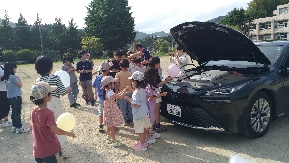 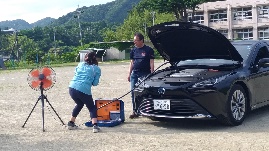 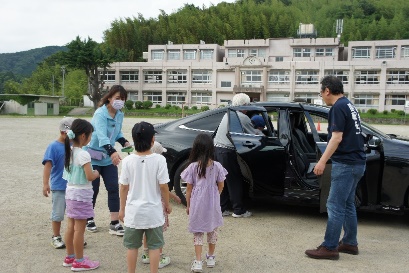 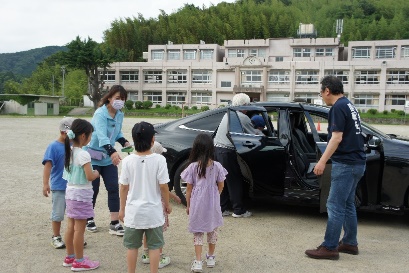 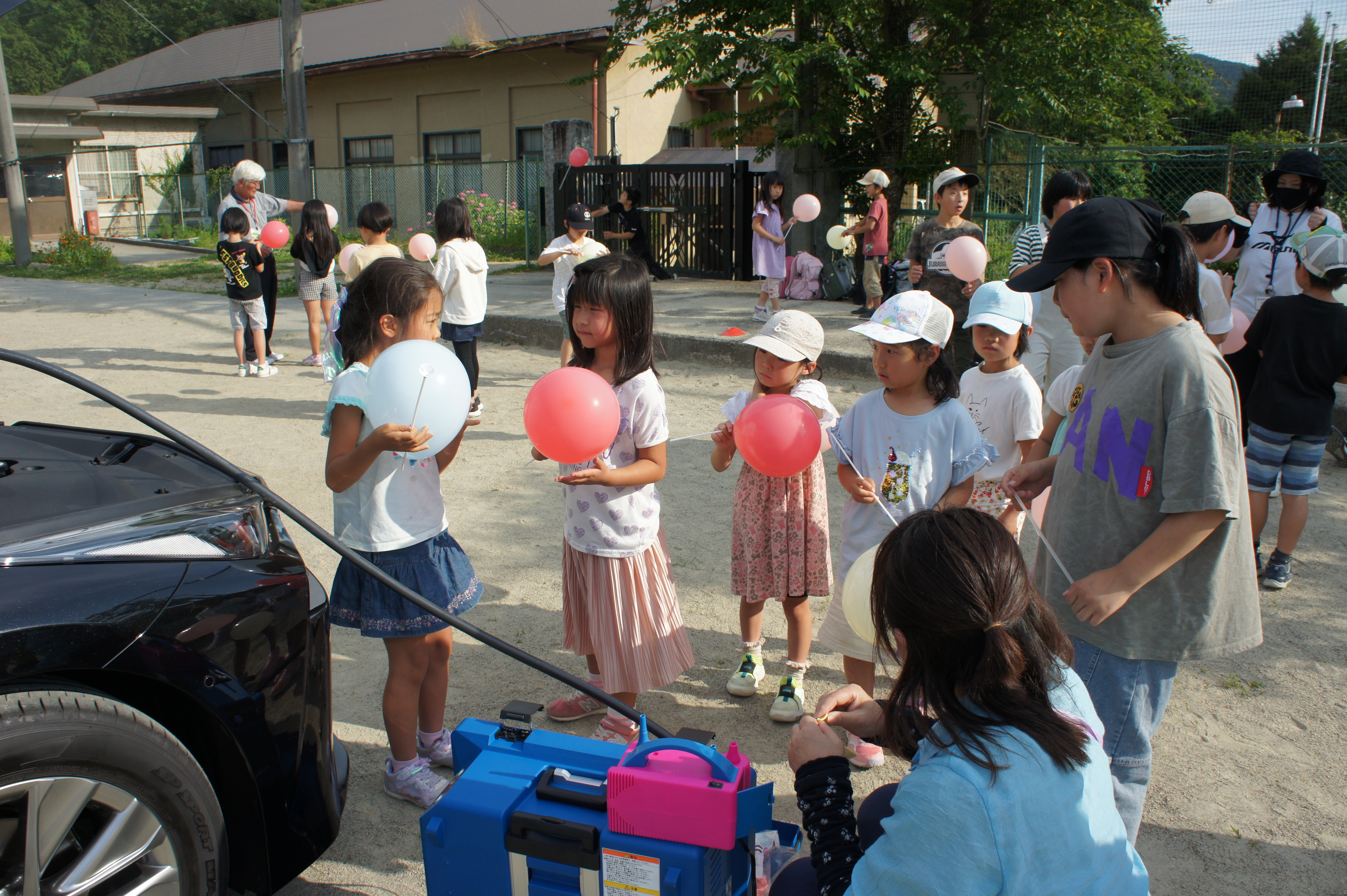 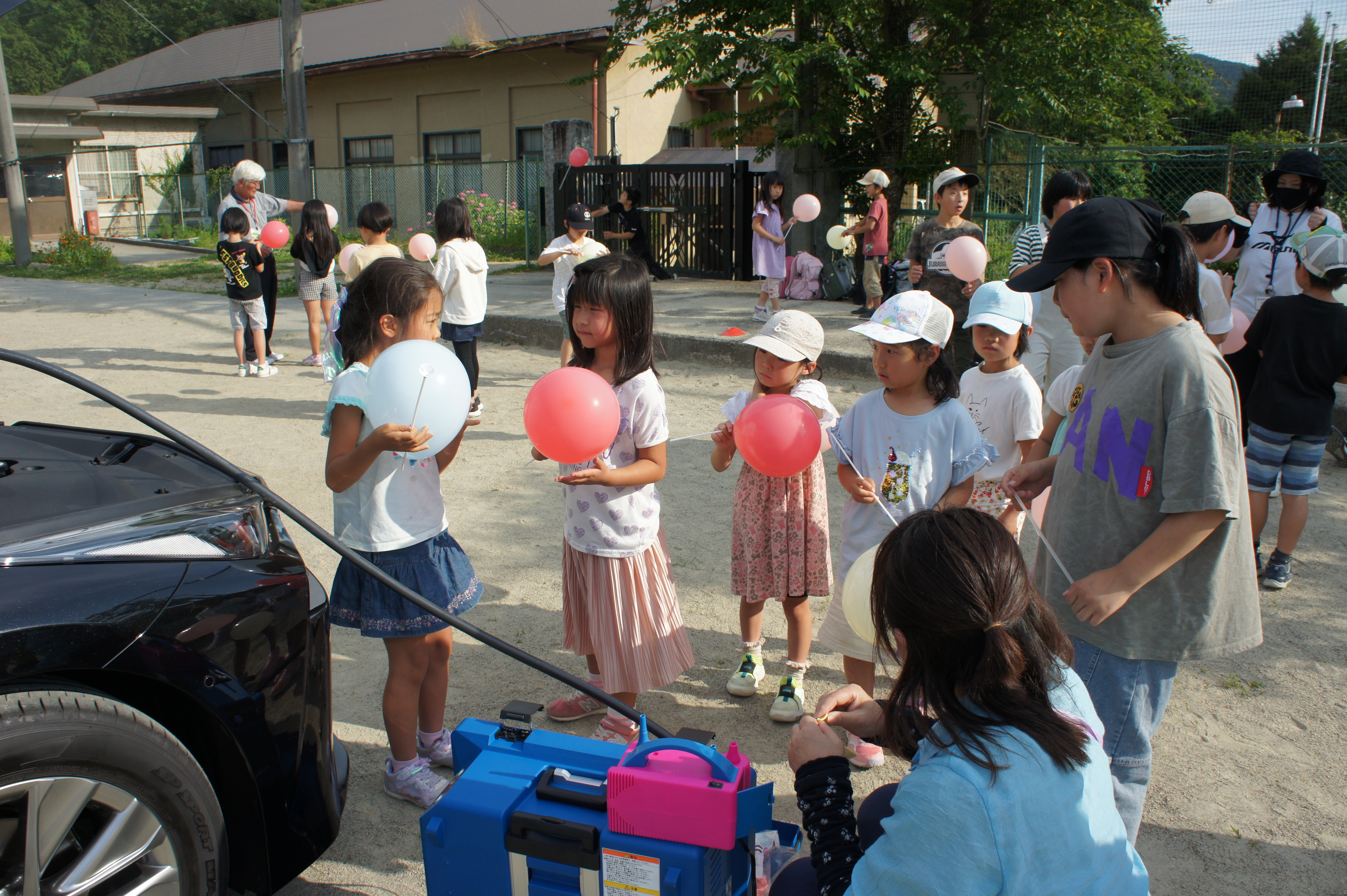 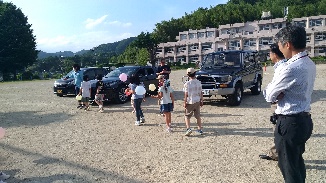 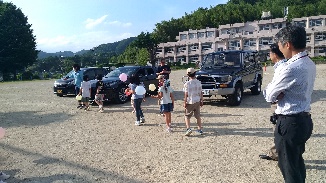 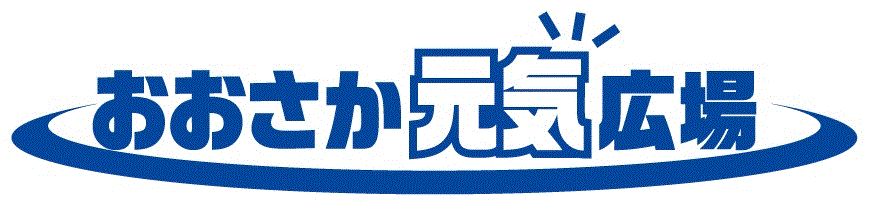 活動場所教室、体育館、公民館　など校庭など車が安全に乗り入れられる場所必要経費なし対象学年等全学年参加費無料定員15名まで所要時間60分準備物ホワイトボード（黒板も可）、プロジェクター、スクリーンマイク・スピーカー※応相談ホワイトボード（黒板も可）、プロジェクター、スクリーンマイク・スピーカー※応相談ホワイトボード（黒板も可）、プロジェクター、スクリーンマイク・スピーカー※応相談その他・平日のみ開催可・保護者との参加可・②は雨天の場合中止・平日のみ開催可・保護者との参加可・②は雨天の場合中止・平日のみ開催可・保護者との参加可・②は雨天の場合中止